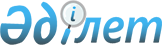 О проекте Закона Республики Казахстан "О внесении изменений и дополнений в Кодекс Республики Казахстан об административных правонарушениях"Постановление Правительства Республики Казахстан от 23 августа 2022 года № 586
      Правительство Республики Казахстан ПОСТАНОВЛЯЕТ:
      внести на рассмотрение Мажилиса Парламента Республики Казахстан проект Закона Республики Казахстан "О внесении изменений и дополнений в Кодекс Республики Казахстан об административных правонарушениях". ЗАКОН РЕСПУБЛИКИ КАЗАХСТАН
О внесении изменений и дополнений в Кодекс Республики Казахстан об административных правонарушениях
      Статья 1. Внести в Кодекс Республики Казахстан об административных правонарушениях от 5 июля 2014 года следующие изменения и дополнения:
      1) в части третьей статьи 1 слово "Совета" заменить словом "Суда";
      2) в абзаце первом части третьей статьи 8:
      слово "Совет" заменить словом "Суд";
      слово "Совета" заменить словом "Суда";
      3) в статье 112:
      заголовок после слова "информации" дополнить словами "и онлайн-платформы";
      дополнить частью 1-1 следующего содержания:
      "1-1. Распространение агитационных материалов в новостных, аналитических программах – 
      влечет штраф на должностных лиц в размере тридцати, на юридических лиц в размере пятидесяти месячных расчетных показателей.";
      абзац первый части второй после слов "Публикация средствами массовой информации" дополнить словами ", пользователями онлайн-платформ";
      абзац первый части четвертой после слов "избирательными комиссиями" дополнить словами ", проводимых предвыборных агитационных мероприятиях";
      4) в абзаце первом статьи 113:
      слова "и электронных" исключить;
      слова ", месте их печатания, тираже" заменить словами "(по печатным материалам, месте их печатания и тираже)";
      5) в статье 653:
      заголовок изложить в следующей редакции:
      дополнить частью 1-1 следующего содержания:
      "1-1. Неуважение к Конституционному Суду, выразившееся в неявке в Конституционный Суд без уважительных причин участников заседания по уведомлению или вызову в случаях, когда дальнейшее рассмотрение обращения в их отсутствие представляется невозможным, неподчинении распоряжениям председательствующего в заседании, нарушении установленных в суде правил, а также иные действия (бездействие), явно свидетельствующие о неуважении к Конституционному Суду и (или) судье, –
      влекут предупреждение либо штраф в размере двадцати месячных расчетных показателей либо административный арест на срок до пяти суток.";
      дополнить частью 2-1 следующего содержания:
      "2-1. Действия (бездействие), предусмотренные частью 1-1 настоящей статьи, совершенные повторно в течение года после наложения административного взыскания, –
      влекут штраф в размере тридцати месячных расчетных показателей либо административный арест на срок до десяти суток.";
      6) в статье 722-1:
      в заголовке и части первой слова "Счетный комитет по контролю за исполнением республиканского бюджета" заменить словами "Высшая аудиторская палата Республики Казахстан";
      в части второй слова "Счетного комитета по контролю за исполнением республиканского бюджета" заменить словами "Высшей аудиторской палаты Республики Казахстан";
      7) в подпункте 4) части первой статьи 741 слово "Советом" заменить словом "Судом";
      8) в части первой статьи 804:
      в подпункте 47) слова "Счетного комитета по контролю за исполнением республиканского бюджета" заменить словами "Высшей аудиторской палаты Республики Казахстан";
      дополнить подпунктом 69) следующего содержания:
      "69) аппарата Конституционного Суда Республики Казахстан, уполномоченные Председателем Конституционного Суда (статья 653 (части 1-1 и 2-1).";
      9) в подпункте 5) части второй статьи 852 слово "Советом" заменить словом "Судом";
      10) в подпункте 4) статьи 858 слово "Совета" заменить словом "Суда";
      11) в статье 872:
      в заголовке и части второй слова "Председателя или члена Конституционного Совета" заменить словами "Председателя, заместителя Председателя или судьи Конституционного Суда";
      в части первой слова "Председатель или члены Конституционного Совета" заменить словами "Председатель, заместитель Председателя или судья Конституционного Суда";
      12) в статье 874-1:
      в части первой слова "Генерального Прокурора" заменить словами "Сената Парламента";
      в части третьей слова "первым руководителем государственного органа решения Генерального Прокурора" заменить словами "Генеральным Прокурором Республики Казахстан решения Сената Парламента";
      13) в статье 875:
      в заголовке слова "Председателя или членов Конституционного Совета" заменить словами "Председателя, заместителя Председателя или судьи Конституционного Суда";
      в части второй слова "Председателю или членам Конституционного Совета" заменить словами "Председателю, заместителю Председателя или судье Конституционного Суда".
      Статья 2. Настоящий Закон вводится в действие по истечении шестидесяти календарных дней после дня его первого официального опубликования, за исключением подпунктов 1), 2), 6), абзаца второго подпункта 8), подпунктов 9), 10), 11) и 13) статьи 1, которые вводятся в действие с 1 января 2023 года.
					© 2012. РГП на ПХВ «Институт законодательства и правовой информации Республики Казахстан» Министерства юстиции Республики Казахстан
				
      Премьер-МинистрРеспублики Казахстан 

А. Смаилов
Проект
"Статья 653.
Проявление неуважения к Конституционному Суду или суду";
      ПрезидентРеспублики Казахстан
